Acids & BasesUnit 14B:  The pH scale & pH calculations Acids & BasesKnowledge/Understanding Goals:the pH scaleKwpH indicatorsSkills:calculate pH from [H3O+] and [H3O+] from pH	Notes:H+ vs. H3O+In water, H2O molecules exist in equilibrium with H3O+ (hydronium) and OH− (hydroxide) ions:2 H2O (ℓ)  H3O+ (aq) + OH− (aq)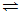 Most first-year inorganic chemistry courses use the Brønsted-Lowry definition that acids are H+ donors.  However, H+ never actually exists in aqueous solution.  The acid transfers the H+ directly to an H2O molecule creating an H3O+ ion.  Thus while it is common to write H+ in a chemical equation (especially a net ionic equation), it is understood that the ion that is actually present in water is always H3O+.  Thus, the above chemical equation is equivalent to:H2O (ℓ)  H+ (aq) + OH− (aq)The Water Constant KwThe equilibrium for the reaction:H2O (ℓ)  H3O+ (aq) + OH− (aq)lies far to the left, so the equilibrium constant is very small:(Recall that H2O is a pure liquid, so [H2O] is left out of the equilibrium expression.)In water at 25°C, the product of the concentrations of H3O+ and OH− ions (in ) is therefore 1.008 × 10−14.  This equilibrium constant is called the “water dissociation constant” Kw.Note that as with any other equilibrium constant, the value of Kw is temperature dependent. This table shows that the pH of a neutral solution (i.e., one for which [H3O+] = [OH−]) can vary from 6.14 to 7.47, depending on the temperature.  Unless otherwise stated, you should assume a temperature of 25°C.Remembering Le Châtelier’s principle, in the following equation at 25°C:2 H2O  H3O+ + OH−If we add acid, [H3O+] increases.  This shifts the equilibrium to the left, which means [OH−] decreases, and [H3O+] [OH−] = 1.008 × 10−14 = Kw.Similarly, if we add base, [OH−] increases and [H3O+] decreases, and [H3O+] [OH−] = 1.008 × 10−14 = Kw.The pH scaleIf we have exactly the same amount of acid and base, then [H+] = [OH−] and both are equal (1.004 × 10−7M at 25°C).  A solution with the same amount of acid and base is said to be neutral.pH: a measure of the strength of an acidic or basic solution.  pH =  −log [H3O+]  (The “p” in pH is a mathematical function that literally means “−log”.)	Examples:if [H3O+] = 0.001 M, then pH = −log (0.001) = 3if [H3O+] = 0.000 000 01 M (= 1 × 10−8 M) then pH = −log (1 × 10−8) = 8Note that the higher the concentration of H+ ions (higher value of [H+], and therefore more acidic), the lower the pH.  Similarly, the higher the concentration of OH− ions (and therefore more basic), the lower the concentration of H+ ions, and the higher the pH.For some calculations, it is also useful to define the pOH scale:pOH = −log[OH−]pH and pOH formulaspH = −log[H3O+]  (or pH = −log[H+])	pOH =  −log[OH−][H3O+] = 10−pH				[OH−] = 10−pOH[H+][OH−] = 1.0 × 10−14 (at 25°C)		pH + pOH = 14 (at 25°C)Low pH = acidic = more H3O+ = less OH−
High pH = basic = less H3O+ = more OH−Examples:Q: What is the pH of a solution with [H3O+] = 2.5 x 10−4M?A: Q: What is the concentration of H3O+ ions in a solution with a pOH of 11.4?A: pH of Strong vs. Weak Acid & Base SolutionsBy definition, strong acids and bases dissociate completely in water.  This means all of a strong acid will be converted to H3O+, and all of a strong base will be converted to OH−.  Therefore, in a strong acid:[H3O+] = [acid]    and   pH = −log [acid](However, note that for extremely dilute solutions, the H3O+ and OH− from water are important.  For example, if you start with water and add 10−12 M  HCl, the pH would be 7, not 12.)Weak acids and bases dissociate partially in water.  This means that for a weak acid, [H3O+] < [acid] and pH > −log [acid].  By a similar argument, for a weak base, pH < −log [acid].  An easy way to remember is that if the acid or base is only partially dissociated, the pH will be closer to 7 (the pH of pure H2O).We will discuss how to calculate pH values for these weak solutions later.Indicatorsindicator: a substance that changes color at a specific pH value.  Indicators are used as a visual way to measure pH.Temp. (°C)KwpHTemp. (°C)KwpH00.114 × 10−147.47402.916 × 10−146.7750.186 × 10−147.37505.476 × 10−146.63100.293 × 10−147.27609.550 × 10−146.51150.457 × 10−147.177015.85 × 10−146.40200.681 × 10−147.088025.12 × 10−146.30251.008 × 10−147.009038.02 × 10−146.21301.471 × 10−146.9210051.3 × 10−146.14[H3O+][OH−]pHAcidic/Basic?1M (= 1 × 100M)1 × 10−14M0very acidic0.1M (= 1 × 10−1M)1 × 10−13M10.01M (= 1 × 10−2M)1 × 10−12M21 × 10−3M1 × 10−11M31 × 10−4M1 × 10−10M41 × 10−5M1 × 10−9M5slightly acidic1 × 10−6M1 × 10−8M61 × 10−7M1 × 10−7M7neutral1 × 10−8M1 × 10−6M81 × 10−9M1 × 10−5M9slightly basic1 × 10−10M1 × 10−4M101 × 10−11M1 × 10−3M111 × 10−12M0.01M (= 1 × 10−2M)121 × 10−13M0.1M (= 1 × 10−1M)131 × 10−14M1M (= 1 × 100M)14very basicName of 
Indicatorcolor
in acidcolor
in basepH range of
color changebromophenol blueyellowpurple3.0-4.6methyl redredyellow4.4-6.2Litmusredblue5.5-8.2bromothymol blueyellowblue6.0-7.6phenol redyellowred6.8-8.4Phenolphthaleinclearpink8.2-10.0